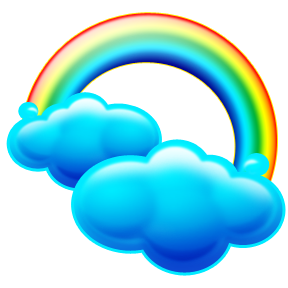 PSSA COLOR DAYS!The third and fourth grade students will be taking the PSSA (Pennsylvania System of School Assessment) beginning the week of April 15th.  We would like to support them during this time by uniting as a school each day.  Science and research have found that certain colors when seen give certain feelings or emotions. To help in CELEBRATING our knowledge during PSSA Testing Week, please wear the following colors, on the following days, for the following reasons!  Monday, April 15: RED for energy and determinationTuesday, April 16: BLUE for believing YOU CAN DO IT!Wednesday, April 24: ORANGE for optimism and joyMonday, April 29: GREEN for calm and focusedTuesday, April 30:  WHITE for positivity and peace Wednesday, May 1:  YELLOW for happiness and strengthThursday, May 2: Evans T-Shirt for Evans pride